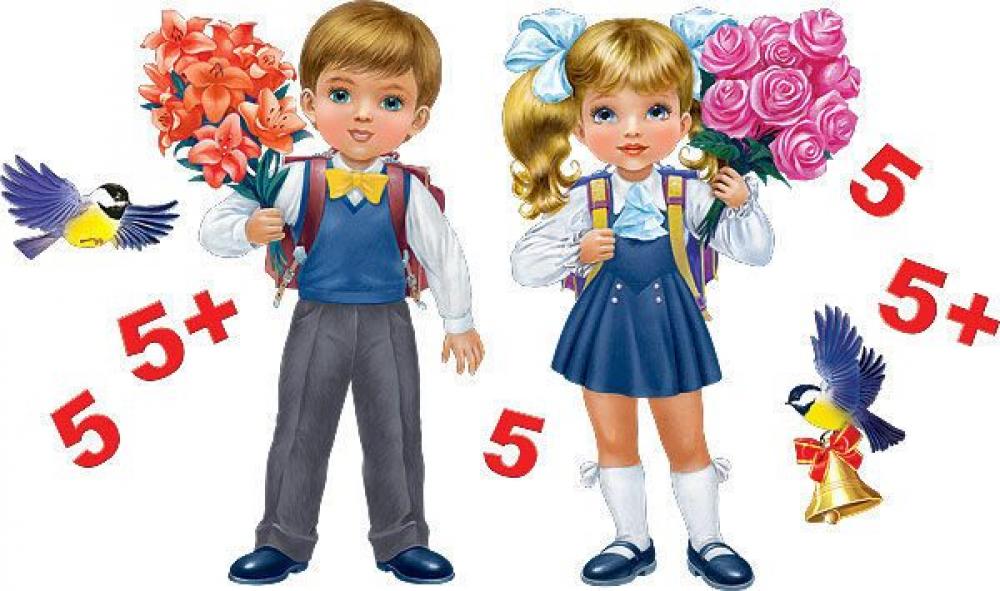 Консультация для родителей «Игры для подготовки ребенка кшколе»Кроме физиологической готовности к школе огромное значение имеет ипсихологическая готовность шестилеток, ведь, по статистике, вподростковом  возрасте  больше всего проблем себе, родителям и учителямсоздают именно те дети, которые были плохо подготовлены к школе.Поэтому к вопросу подготовки к новой, более взрослой жизни своего чаданужно относиться более чем серьезно. Но не стремитесь напичкать малышакучей знаний обо всем - важен не столько объем, сколько их качество. Тоесть  родители  должны не только учить ребёнка читать и писать, но иразвивать речь, способность различать звуки, создавать условия для развитиямоторики, особенно движений руки и пальчиков.Иными словами родителям нужно:развивать в ребёнке способность слушать;учить пониманию прочитанного;развивать умение пересказывать, проводить зрительное сопоставление;решать с ним простые задачи;вместе с ребёнком анализировать, сравнивать слова.Будущий школьник должен уметь:слушать взрослого и воспринимать его указания, руководствуясь ими во время занятий;осознавать необходимость спрашивать, если задание ему непонятно;оценивать свою работу;владеть понятиями "больше", "меньше", "одинаково", "столько же","короткий", "длинный", "старше", "младше"; сравнивать самые простые предметы.При поступлении в школу вашему ребёнку обязательно устроят проверку. Водних школах она ограничивается обычной беседой, в других превращается вмногоступенчатые тесты. Но и в том, и в другом случае готовить к общениюс будущим учителем детей надо заранее, например, в форме игры. Тогда егоне будут смущать "странные вопросы чужих тетенек".Игра в "повторения"Эта игра помогает детям развить внимательность и точностьвоспроизведения услышанного.Скажите ребёнку: "Я произнесу вслух одно предложение. Повтори его - этопросто. Попробуем?"1. Велосипед прижимается троллейбусом к стене.2. Тетя, которая живет очень далеко, пришла в гости.3. Полочка, которую я тебе купила, очень красивая.4. Папа купил рюкзак прежде, чем мы отправились путешествовать.5. Это тот мужчина, у которого сын - школьник.6. Солнце светит после того, как долгое время шел дождь.За каждый ответ начисляйте ребёнку от 0 до 2 баллов:2 балла - точное повторение;1 балл - изменение или отсутствие одного слова;0 баллов - отсутствие двух или больше слов.Максимальное количество баллов - 12;от 10 - отличный уровень;9 - хороший уровень;6 - средний.Игра "НУ-КА, ПОВТОРИ!"Эта игра поможет вам проверить, как ребёнок воспринимает информацию наслух.Произнесите не спеша десять разноплановых слов: трава, пять, рука, буква,солнце, карандаш, восемь, телефон, нос, дом.Пусть он повторит слова, которые запомнил, норма - 6 слов.Игра "КАЛЕЙДОСКОП"Проверьте, как развита зрительная память и внимательность вашего ребёнка.На листе бумаги А4 начертите двенадцать квадратов 3 на 3 см. И в каждом изних нарисуйте что-нибудь, например: солнышко, цифру, руку,хлеб, кораблик, букву. Пусть ребёнок внимательно рассматривает рисунки втечение 30 секунд. Затем переверните листок и попросите малышаперечислить рисунки, которые он запомнил.Нормальный уровень - 8 картинок, больше 8 - высокий, меньше 5 - плохой.Игра "Мягкие слова"Проверьте, как ваш ребёнок "чувствует" слово. Скажите ему: "Я будуназывать слова, а ты скажешь, какое из них длиннее, а какое короче ( или -какое больше, какое меньше). А ты обязательно расскажешь мне почему".Мяч или мячик. Какое из них меньше?Хвост или хвостик. Какое из них короче?Зима и год. Какое слово длиннее?Кит и кот. Какое слово больше?Хороший результат - 4 правильных ответа.Разберите с ребёнком все допущенные им ошибки.Игра "ОТСЕБЯТИНА"В эту игру можно играть с ребёнком, например, во время длительныхпоездок. Взрослый начинает её произнеся: "Я положил в мешок яблоки".Ребёнок повторяет сказанное и добавляет ещё что-нибудь: "Я положил вмешок яблоки и бананы". Третий игрок ( подключите папу ) повторяет всюфразу и тоже добавляет что-то от себя и так до бесконечности.Игра "КАКОЙ Я?"Определите самооценку будущего школьника. Ведь это тоже важный факторуспешной учебы. Пусть на каждое из десяти предложенных словхарактеристик о себе ребёнок даст положительный или отрицательный ответ.А вы считайте:"да" - 1 балл, "нет" - 0, "не знаю" или "иногда" - 0,5 балла.Например: хороший, добрый, умный, аккуратный, послушный,внимательный, вежливый, умелый (способный), трудолюбивый, честный.Результат:10 - слишком высокий уровень самооценки;8-9 - высокий;4-7 - средний;2-3 - низкий;0-1 -очень низкий.Не спешите расстраиваться, если показатели малыша не очень высоки. Ведьэти игровые тесты помогут не только определить степень готовности вашегочада к школе, но и развить память, мышление, увеличить словарный запас.Главное - помнить, что предстоящее собеседование в школе, и домашняя его"репетиция" - это не экзамен, а скорее сбор необходимой информации,которая поможет разобраться в слабых и сильных сторонах будущегоученика и понять, над чем ещё стоит поработать.